ΕΠΙΣΤΡΕΠΤΕΑ ΠΡΟΚΑΤΑΒΟΛΗ 4ος ΚΥΚΛΟΣ ΓΔΟΥ 281/2020 ( ΦΕΚ Β 5407/14.11.2020 ) Πρακτικός οδηγός με παραδείγματα για Δικηγόρους ( ατομικές επιχειρήσεις ) χωρίς εργαζόμενους.( Μέρος  Α’ )Η ανάλυση δίνεται με την μορφή ερωτήσεων ( Ε.) - απαντήσεων( Α. )Ε.1.Τι είναι επιστρεπτέα προκαταβολή; A.1.Είναι μορφή κρατικής χρηματοδότησης – δανείου, που δίνεται με προνομιακούς όρους σε επιχειρήσεις και επαγγελματίες και η οποία επιστρέφεται, ολικά η μερικά, υπό συγκεκριμένους όρους και προϋποθέσεις. Η ενίσχυση αυτή είναι ακατάσχετη, αφορολόγητη και δεν συμψηφίζεται με οποιαδήποτε οφειλή. Ε.2. Ποιοι έχουν Δικαίωμα συμμετοχής

Α.2.Επιπλέον των επιχειρήσεων που είχαν δυνατότητα ένταξης στους προηγούμενους τρεις κύκλους της Επιστρεπτέας Προκαταβολής, στον 4ο κύκλο ισχύουν τα εξής:Δικαίωμα συμμετοχής έχουν, πλέον, όλες οι ατομικές επιχειρήσεις, ανεξαρτήτως εάν απασχολούν εργαζόμενους ή έχουν ταμειακή μηχανή (συμπεριλαμβανομένων ελευθέρων επαγγελματιών και επιστημόνων), υπό την προϋπόθεση ότι παρουσιάζουν μείωση τζίρου 20% τους μήνες αναφοράς (Σεπτέμβριο-Οκτώβριο) και έχουν ελάχιστο τζίρο αναφοράς 300 ευρώ.Ειδικά οι επιχειρήσεις των οποίων η δραστηριότητα έχει ανασταλεί με κρατική εντολή ή έχουν έδρα σε περιοχές που έχουν πληγεί από τον μεσογειακό κυκλώνα «Ιανός», δικαιούνται να συμμετάσχουν στην Επιστρεπτέα Προκαταβολή 4 ανεξαρτήτως πτώσης τζίρου, εφόσον έχουν ελάχιστο τζίρο αναφοράς 300 ευρώ.Αποκτούν, πλέον, δικαίωμα συμμετοχής και οι νέες επιχειρήσεις που έχουν θετικά έσοδα για πρώτη φορά μετά τον Φεβρουάριο 2020, με βάση αναφοράς τον τζίρο του τρίτου τριμήνου για τις απλογραφικές επιχειρήσεις. Με βάση τα ανωτέρω επομένως, έχουν δικαίωμα συμμετοχής και οι δικηγόροι.
Ε.3. Ποιο είναι το ύψος της ενίσχυσης 
Α.3. Αποκλειστικά για δικηγόρους οι οποίοι πληρούν τις παραπάνω προϋποθέσεις ( μείωση εσόδων τουλάχιστον 20% ) με απλογραφικά βιβλία χωρίς εργαζόμενους , για τις ατομικές επιχειρήσεις χωρίς εργαζόμενους , χωρίς ταμειακή μηχανή, ορίζεται το ποσό ενίσχυσης στα 1.000,00 ευρώ, ανεξαρτήτως μαθηματικού τύπου εκ του οποίου 50% είναι επιστρεπτέο και το υπόλοιπο συνιστά επιδότηση (και δεν επιστρέφεται).Ε.4.Πως υπολογίζεται η μείωση του τζίρου (κύκλου εργασιών)  Α.4.Για τον υπολογισμό της μείωσης του τζίρου ( κύκλου εργασιών ) πρέπει να γίνει αρχικά υπολογισμός του κύκλου εργασιών αναφοράς ( για δικηγόρους που είναι υποκείμενοι στον Φ.Π.Α. )  ή των ακαθαρίστων  έσοδων αναφοράς(για δικηγόρους μη υποκείμενους ή απαλλασσόμενους από τον  στον ΦΠΑ ) . Στη συνέχεια ακολουθεί ανάλυση τουμε παραδείγματα για τον υπολογισμό του : i)κύκλου εργασιών αναφοράςκαι ιι)των ακαθαρίστων  έσόδων αναφοράς .Ι) Κύκλος εργασιών αναφοράς:Για τις επιχειρήσεις που είναι υποκείμενες σε ΦΠΑ και τηρούν απλογραφικά βιβλία (συμπεριλαμβάνονται και οι δικηγόροι):αα) σε περίπτωση που η επιχείρηση έχει έσοδα μεγαλύτερα του μηδενός το τρίτο και το τέταρτο τρίμηνο του έτους 2019, ως κύκλος εργασιών αναφοράς λαμβάνεται το άθροισμα του κύκλου εργασιών του τρίτου τριμήνου πολλαπλασιαζόμενο με ένα τρίτο (1/3) και του τέταρτου τριμήνου πολλαπλασιαζόμενο με ένα τρίτο (1/3),ββ) σε περίπτωση που η επιχείρηση δεν έχειέσοδα μεγαλύτερα του μηδενός το τρίτο τρίμηνο του έτους 2019 και έχει έσοδα μεγαλύτερα του μηδενός το τέταρτο τρίμηνο του έτους 2019, ως κύκλος εργασιών αναφοράς λαμβάνεται το τέταρτο τρίμηνο του έτους 2019 πολλαπλασιαζόμενο με δύο τρίτα (2/3). γγ)Σε περίπτωση που η επιχείρηση δεν έχει έσοδα μεγαλύτερα του μηδενός το τέταρτο τρίμηνο του έτους 2019 και έχει έσοδα μεγαλύτερα του μηδενός το τρίτο τρίμηνο του έτους 2019, ως κύκλος εργασιών αναφοράς λαμβάνεται το τρίτο τρίμηνο του έτους 2019 πολλαπλασιαζόμενο με δύο τρίτα (2/3),δδ) σε περίπτωση που η επιχείρηση δεν έχει έσοδα μεγαλύτερα του μηδενός το τρίτο και το τέταρτο τρίμηνο του έτους 2019 και έχει έσοδα μεγαλύτερα του μηδενός το πρώτο τρίμηνο του έτους 2020, ως κύκλος εργασιών αναφοράς λαμβάνεται ο κύκλος εργασιών του πρώτου τριμήνου του 2020 πολλαπλασιαζόμενος με δύο τρίτα (2/3),εε) σε περίπτωση που η επιχείρηση δεν έχει έσοδα μεγαλύτερα του μηδενός το τρίτο και το τέταρτο τρίμηνο του έτους 2019, καθώς και το πρώτο τρίμηνο του έτους 2020 ως κύκλος εργασιών αναφοράς λαμβάνεται ο κύκλος εργασιών του τρίτου τριμήνου του 2020 πολλαπλασιαζόμενο με δύο τρίτα (2/3),στστ) σε διαφορετική περίπτωση, ο κύκλος εργασιών αναφοράς ισούται με μηδέν (0).Είναι αυτονόητο ότι σε περίπτωση δικηγόρου που προκύπτει «κύκλος εργασιών αναφοράς»<300,00 € αυτός δεν είναι δικαιούχος της επιστρεπτέας προκαταβολής – 4 .ΙΙ. Ακαθάριστα έσοδα αναφοράς:Για επιχειρήσεις που δεν είναι υποκείμενες σε ΦΠΑ ή είναι υποκείμενες και απαλλασσόμενες από το ΦΠΑ:α) σε περίπτωση που η επιχείρηση έχει ακαθάριστα έσοδα μεγαλύτερα του μηδενός το έτος 2019 λαμβάνονται τα ακαθάριστα έσοδα του 2019, κωδικό Δήλωσης ( 047 ) του εντύπου Ε3 διαιρεμένα με έξι (6). Παράδειγμα.  Τα ακαθάριστα έσοδα κωδ. 047 της δήλωσης Ε3 έστω 15.000 / 6 = 2.500 € β) σε περίπτωση που η επιχείρηση δεν έχει μεγαλύτερα του μηδενός (θετικά) ακαθάριστα έσοδα το έτος 2019 και έχει θετικά ακαθάριστα έσοδα τον μήνα Φεβρουάριο του έτους 2020, όπως αυτά έχουν δηλωθεί στην ειδική πλατφόρμα «myBusinessSupport», λαμβάνονται τα ακαθάριστα έσοδα του μηνός Φεβρουαρίου του έτους 2020, πολλαπλασιαζόμενα με δύο (2).  Παράδειγμα.Έστω έσοδα Φεβρουαρίου 2020, € 1.000 *2 = 2.000γ) σε περίπτωση που η επιχείρηση δεν έχει θετικά ακαθάριστα έσοδα το έτος 2019, ούτε τον μήνα Φεβρουάριο 2020 και έχει θετικά ακαθάριστα έσοδα τον μήνα Ιούλιο 2020 ή/και τον μήνα Αύγουστο 2020, όπως αυτά έχουν δηλωθεί στην ειδική πλατφόρμα «myBusinessSupport», ως ακαθάριστα έσοδα αναφοράς λαμβάνονται το άθροισμα των ακαθάριστων εσόδων Ιουλίου 2020 και Αυγούστου 2020. Σε περίπτωση που τα ακαθάριστα έσοδα ενός εκ των δύο μηνών Ιουλίου 2020 ή Αυγούστου 2020 είναι αρνητικά, ως ακαθάριστα έσοδα αναφοράς λαμβάνονται τα ακαθάριστα έσοδα του μηνός που είναι θετικά, πολλαπλασιαζόμενα επί δύο (2).  Παράδειγμα.Έστω ένας μήνας θετικός σύνολο ακαθαρίστων εσόδων  € 1.000 *2 =2.000δ) σε διαφορετική περίπτωση τα ακαθάριστα έσοδα αναφοράς ισούνται με μηδέν (0).Σημειώνεται ότι λαμβάνονται τα οικονομικά δεδομένα που υποβάλλονται στη διαδικτυακή ηλεκτρονική πλατφόρμα «myBusinessSupport» της Ανεξάρτητης Αρχής Δημοσίων Εσόδων (ΑΑΔΕ). Εφόσον για τα οικονομικά δεδομένα που δηλώνονται στη διαδικτυακή ηλεκτρονική πλατφόρμα «myBusinessSupport», η επιχείρηση έχει υποβάλει τις οικείες φορολογικές δηλώσεις μέχρι την έναρξη ισχύος του μέτρου, λαμβάνονται δεδομένα των δηλώσεων αυτών. Ως προς τα λοιπά δεδομένα εισοδήματος και ΦΠΑ, λαμβάνονται αυτά που έχουν δηλωθεί από τις επιχειρήσεις μέχρι και την έναρξη ισχύος του μέτρου. Είναι αυτονόητο ότι σε περίπτωση δικηγόρου που προκύπτουν «ακαθάριστα έσοδα αναφοράς» <300,00 € αυτός δεν είναι δικαιούχος της επιστρεπτέας προκαταβολής – 4 .Ε.5. Πως υπολογίζεται η μείωση του κύκλου εργασιών Α.5. Αφού έχει υπολογιστεί ο κύκλος εργασιών αναφοράς η τα ακαθάριστα έσοδα αναφοράςόπως περιγράφεται παραπάνω για υποκείμενες ή μη υποκείμενες και απαλλασσόμενες στο ΦΠΑ ατομικές επιχειρήσεις δικηγόρων , διακρίνουμε :α) για τις επιχειρήσεις που είναι υποκείμενες σε ΦΠΑ το άθροισμα του κύκλου εργασιών μηνών Σεπτεμβρίου και Οκτωβρίου 2020, όπως αυτός έχει δηλωθεί στην ειδική πλατφόρμα «myBusinessSupport», παρουσιάζει μείωση κατά 20,00% τουλάχιστον σε σχέση με τον κύκλο εργασιών αναφοράς (βλέπε παραπάνω τα αναλυτικά παραδείγματα υπολογισμού κύκλου αναφοράς) και επιπλέον ο κύκλος εργασιών αναφοράς είναι μεγαλύτερος από τριακόσια (300,00 € ) ευρώ ( ΟΧΙ Ο ΕΤΗΣΙΟΣ ΤΖΙΡΟΣ ΤΗΣ ΑΤΟΜΙΚΗΣ ΕΠΙΧΕΙΡΗΣΗΣ ) .Δεν πληρείται η ένταξη στους δικαιούχους της επιστρεπτέας προκαταβολής -4 επειδή ο «κύκλος εργασιών αναφοράς» ( =250,00 € ) είναι μικρότερος των 300,00 € , και το σύνολο του κύκλου εργασιών Σεπτεμβρίου και Οκτωβρίου 2020 ( = 400,00 € ) είναι αυξημένος σε σχέση με τον «κύκλο εργασιών αναφοράς» .Δεν πληρείται η ένταξη στους δικαιούχους της επιστρεπτέας προκαταβολής -4 επειδή ο «κύκλος εργασιών αναφοράς» ( =250,00 € ) είναι μικρότερος των 300,00 € , ανεξάρτητα από το γεγονός της μείωσης του συνόλου του κύκλου εργασιών Σεπτεμβρίου και Οκτωβρίου 2020 ( = 190,00 € ) σε ποσοστό μεγαλύτερο του 20% σε σχέση με τον «κύκλο εργασιών αναφοράς» .β) για τις επιχειρήσεις που δεν είναι υποκείμενες σε ΦΠΑ ή είναι υποκείμενες και απαλλασσόμενες, το άθροισμα των ακαθάριστων εσόδων μηνών Σεπτεμβρίου και Οκτωβρίου 2020, όπως αυτά έχουν δηλωθεί στην ειδική πλατφόρμα «myBusinessSupport», παρουσιάζει μείωση κατά 20,00% τουλάχιστον, σε σχέση με τα ακαθάριστα έσοδα αναφοράς και επιπλέον τα ακαθάριστα έσοδα αναφοράς είναι μεγαλύτερα από τριακόσια (300,00 €) ευρώ.Πληρείται η ένταξη στους δικαιούχους της επιστρεπτέας προκαταβολής -4 επειδή ο «κύκλος εργασιών αναφοράς» ( =2.500,00 € ) είναι μεγαλύτερος των 300,00 € , και η μείωση του συνόλου του κύκλου εργασιών Σεπτεμβρίου και Οκτωβρίου 2020 ( = 1.000,00 € ) είναι σε ποσοστό μεγαλύτερο του 20% σε σχέση με τον «κύκλο εργασιών αναφοράς» .Στις ανωτέρω υπό α) και β) υποπεριπτώσεις, διενεργείται στρογγυλοποίηση των ποσοστών μείωσης σε σχέση με τον κύκλο εργασιών αναφοράς ή με τα ακαθάριστα έσοδα αναφοράς, αντίστοιχα, στο δεύτερο ποσοστιαίο δεκαδικό ψηφίο.Επισημαίνεται ότι οι επιχειρήσεις (επαγγελματίες) των οποίων η έδρα βρίσκεται σε περιοχές που έχουν πληγεί από τον μεσογειακό κυκλώνα «Ιανός», δικαιούνται να συμμετάσχουν στην Επιστρεπτέα Προκαταβολή 4 ανεξαρτήτως πτώσης τζίρου, εφόσον έχουν ελάχιστο τζίρο αναφοράς 300,00 ευρώ.
Ε.6.Ποιο είναι το επιτόκιο αναφοράς Α.6.Το ποσοστό του επιτοκίου αναφοράς για την επιστρεπτέα προκαταβολή -4 είναι 0,74% το οποίο αντιστοιχεί στο βασικό επιτόκιο που έχει ορίσει η Ευρωπαϊκή Επιτροπή για την Ελλάδα . Η έντοκη περίοδος αρχίζει από την 01/01/2022 και για το χρονικό διάστημα μέχρι 31/12/2021 παραμένει άτοκο. Το επιτόκιο είναι σταθερό για όλο το χρονικό διάστημα των 40 μηνών που διαρκούν οι δόσεις για την επιστροφή του αντίστοιχου ποσού .Ε.7.Μέχρι πότε υποβάλλονται οι αιτήσεις για την επιστρεπτέα προκαταβολή -4 Α.7. Η υποβολή των αιτήσεων των ενδιαφερομένων για τη λήψη της επιστρεπτέας προκαταβολής -4 μπορεί να γίνεται έως και την  30/11/2020 στην πλατφόρμα «myBusinessSupport» , η οποία σύμφωνα με την ενημέρωση από το Υπουργείο Οικονομικών θα είναι διαθέσιμη από την αρχή της επόμενης εβδομάδας . Μετά την έκδοση των απαραίτητων οδηγιών από το Υπουργείο Οικονομικών θα ακολουθήσει το δεύτερο μέρος του οδηγού με αναφορά στη διαδικασία ηλεκτρονικής υποβολής από τους δικαιούχους της απαιτούμενης αίτησης για τη λήψη της επιστρεπτέας προκαταβολής -4 , καθώς επίσης και κάθε νεότερουστοιχείου που θα δημοσιευθεί αναφορικά με επιμέρους ζητήματα που αφορούν αυτό το θέμα και τη διαδικασία την οποία θα πρέπει να ακολουθήσει κάθε ενδιαφερόμενος δικηγόρος .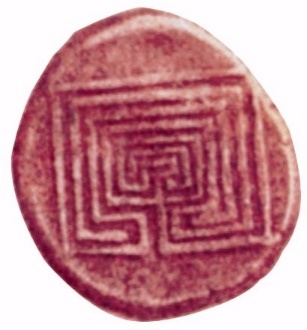 ΛΑΜΔΑ ΦΟΡΟΤΕΧΝΙΚΗ Α.Ε.Κηφισιά , 18 Νοεμβρίου 2020ΔΗΜΗΤΡΟΣ 20, Ν. ΚΗΦΙΣΙΑ, ΤΚ 14564www.lamdafor.gr       email: info@lamdafor.grΠΑΡΑΔΕΙΓΜΑ ΥΠΟΛΟΓΙΣΜΟΥ ΚΥΚΛΟΥ ΕΡΓΑΣΙΩΝ ΑΝΑΦΟΡΑΣ αα)ΠΑΡΑΔΕΙΓΜΑ ΥΠΟΛΟΓΙΣΜΟΥ ΚΥΚΛΟΥ ΕΡΓΑΣΙΩΝ ΑΝΑΦΟΡΑΣ αα)ΠΑΡΑΔΕΙΓΜΑ ΥΠΟΛΟΓΙΣΜΟΥ ΚΥΚΛΟΥ ΕΡΓΑΣΙΩΝ ΑΝΑΦΟΡΑΣ αα)κωδ. 312 δήλωσης ΦΠΑ ΚΥΚΛΟΣ ΕΡΓΑΣΙΩΝ Άθροισμα  Χ (1/3) Γ ΤΡΙΜΗΝΟ 20191.500,00Δ ΤΡΙΜΗΝΟ 20191.500,00ΑΘΡΟΙΣΜΑ 3.000,001.000,00ΠΑΡΑΔΕΙΓΜΑ ΥΠΟΛΟΓΙΣΜΟΥ ΚΥΚΛΟΥ ΕΡΓΑΣΙΩΝ ΑΝΑΦΟΡΑΣ ββ1)ΠΑΡΑΔΕΙΓΜΑ ΥΠΟΛΟΓΙΣΜΟΥ ΚΥΚΛΟΥ ΕΡΓΑΣΙΩΝ ΑΝΑΦΟΡΑΣ ββ1)ΠΑΡΑΔΕΙΓΜΑ ΥΠΟΛΟΓΙΣΜΟΥ ΚΥΚΛΟΥ ΕΡΓΑΣΙΩΝ ΑΝΑΦΟΡΑΣ ββ1)κωδ. 312 δήλωσης ΦΠΑ ΚΥΚΛΟΣ ΕΡΓΑΣΙΩΝ Άθροισμα  Χ (2/3) Γ ΤΡΙΜΗΝΟ 20190,00Δ ΤΡΙΜΗΝΟ 20191.500,00ΑΘΡΟΙΣΜΑ 1.500,001.000,00ΠΑΡΑΔΕΙΓΜΑ ΥΠΟΛΟΓΙΣΜΟΥ ΚΥΚΛΟΥ ΕΡΓΑΣΙΩΝ ΑΝΑΦΟΡΑΣ ββ2)ΠΑΡΑΔΕΙΓΜΑ ΥΠΟΛΟΓΙΣΜΟΥ ΚΥΚΛΟΥ ΕΡΓΑΣΙΩΝ ΑΝΑΦΟΡΑΣ ββ2)ΠΑΡΑΔΕΙΓΜΑ ΥΠΟΛΟΓΙΣΜΟΥ ΚΥΚΛΟΥ ΕΡΓΑΣΙΩΝ ΑΝΑΦΟΡΑΣ ββ2)κωδ. 312 δήλωσης ΦΠΑ ΚΥΚΛΟΣ ΕΡΓΑΣΙΩΝ Άθροισμα Χ (2/3) Γ ΤΡΙΜΗΝΟ 20191.500,00Δ ΤΡΙΜΗΝΟ 20190,00ΑΘΡΟΙΣΜΑ 1.500,001.000,00ΠΑΡΑΔΕΙΓΜΑ ΥΠΟΛΟΓΙΣΜΟΥ ΚΥΚΛΟΥ ΕΡΓΑΣΙΩΝ ΑΝΑΦΟΡΑΣ γγ)ΠΑΡΑΔΕΙΓΜΑ ΥΠΟΛΟΓΙΣΜΟΥ ΚΥΚΛΟΥ ΕΡΓΑΣΙΩΝ ΑΝΑΦΟΡΑΣ γγ)ΠΑΡΑΔΕΙΓΜΑ ΥΠΟΛΟΓΙΣΜΟΥ ΚΥΚΛΟΥ ΕΡΓΑΣΙΩΝ ΑΝΑΦΟΡΑΣ γγ)κωδ. 312 δήλωσης ΦΠΑ ΚΥΚΛΟΣ ΕΡΓΑΣΙΩΝ Άθροισμα Χ (2/3) Γ ΤΡΙΜΗΝΟ 20190,00Δ ΤΡΙΜΗΝΟ 20190,00Α ΤΡΙΜΗΝΟ 20201.500,00ΑΘΡΟΙΣΜΑ 1.500,001.000,00ΠΑΡΑΔΕΙΓΜΑ ΥΠΟΛΟΓΙΣΜΟΥ ΚΥΚΛΟΥ ΕΡΓΑΣΙΩΝ ΑΝΑΦΟΡΑΣ δδ)ΠΑΡΑΔΕΙΓΜΑ ΥΠΟΛΟΓΙΣΜΟΥ ΚΥΚΛΟΥ ΕΡΓΑΣΙΩΝ ΑΝΑΦΟΡΑΣ δδ)ΠΑΡΑΔΕΙΓΜΑ ΥΠΟΛΟΓΙΣΜΟΥ ΚΥΚΛΟΥ ΕΡΓΑΣΙΩΝ ΑΝΑΦΟΡΑΣ δδ)κωδ. 312 δήλωσης ΦΠΑ ΚΥΚΛΟΣ ΕΡΓΑΣΙΩΝ Άθροισμα Χ (2/3) Γ ΤΡΙΜΗΝΟ 20190,00Δ ΤΡΙΜΗΝΟ 20190,00Α ΤΡΙΜΗΝΟ 20200,00Γ ΤΡΙΜΗΝΟ 20201.500,00ΑΘΡΟΙΣΜΑ 1.500,001.000,001Ο . ΠΑΡΑΔΕΙΓΜΑ ΥΠΟΛΟΓΙΣΜΟΥ ΜΕΙΩΣΗΣ ΚΥΚΛΟΥ ΕΡΓΑΣΙΩΝ  ( α)1Ο . ΠΑΡΑΔΕΙΓΜΑ ΥΠΟΛΟΓΙΣΜΟΥ ΜΕΙΩΣΗΣ ΚΥΚΛΟΥ ΕΡΓΑΣΙΩΝ  ( α)1Ο . ΠΑΡΑΔΕΙΓΜΑ ΥΠΟΛΟΓΙΣΜΟΥ ΜΕΙΩΣΗΣ ΚΥΚΛΟΥ ΕΡΓΑΣΙΩΝ  ( α)κωδ. 312 δήλωσης ΦΠΑ ΚΥΚΛΟΣ ΕΡΓΑΣΙΩΝ Άθροισμα  Χ (1/3) = κύκλος εργασιών αναφοράς>300ΚΥΚΛΟΣ ΕΡΓΑΣΙΩΝ 2020 ΥΠΟΛΟΓΙΣΜΟΣ Μείωσης κύκλου εργασιών ΜΕΙΩΣΗ 20% ΤΟΥΛΑΧΙΣΤΟΝ {(ΚΥΚΛΟΣ ΑΝΑΦΟΡΑΣ Χ μείον 20%)}ΠΡΟΥΠΟΘΕΣΗ ΕΝΤΑΞΗΣ ΣΤΟΥΣ ΔΙΚΑΙΟΥΧΟΥΣ Γ ΤΡΙΜΗΝΟ 20191.500,00ΣΕΠΤΕΜΒΡΙΟΣ 20200,00Δ ΤΡΙΜΗΝΟ 20191.500,00ΟΚΤΩΒΡΙΟΣ 2020700,00ΑΘΡΟΙΣΜΑ 3.000,001.000,00700,00ΠΛΗΡΕΙΤΑΙ2Ο . ΠΑΡΑΔΕΙΓΜΑ ΥΠΟΛΟΓΙΣΜΟΥ ΜΕΙΩΣΗΣ ΚΥΚΛΟΥ ΕΡΓΑΣΙΩΝ ( α)2Ο . ΠΑΡΑΔΕΙΓΜΑ ΥΠΟΛΟΓΙΣΜΟΥ ΜΕΙΩΣΗΣ ΚΥΚΛΟΥ ΕΡΓΑΣΙΩΝ ( α)2Ο . ΠΑΡΑΔΕΙΓΜΑ ΥΠΟΛΟΓΙΣΜΟΥ ΜΕΙΩΣΗΣ ΚΥΚΛΟΥ ΕΡΓΑΣΙΩΝ ( α)2Ο . ΠΑΡΑΔΕΙΓΜΑ ΥΠΟΛΟΓΙΣΜΟΥ ΜΕΙΩΣΗΣ ΚΥΚΛΟΥ ΕΡΓΑΣΙΩΝ ( α)2Ο . ΠΑΡΑΔΕΙΓΜΑ ΥΠΟΛΟΓΙΣΜΟΥ ΜΕΙΩΣΗΣ ΚΥΚΛΟΥ ΕΡΓΑΣΙΩΝ ( α)κωδ. 312 δήλωσης ΦΠΑ ΚΥΚΛΟΣ ΕΡΓΑΣΙΩΝ Άθροισμα  Χ (1/3) = κύκλος εργασιών αναφοράς >300ΚΥΚΛΟΣ ΕΡΓΑΣΙΩΝ 2020 ΥΠΟΛΟΓΙΣΜΟΣ Μείωσης κύκλου εργασιών ΜΕΙΩΣΗ 20% ΤΟΥΛΑΧΙΣΤΟΝ {(ΚΥΚΛΟΣ ΑΝΑΦΟΡΑΣ Χ μειον 20%) }   ΥΠΟΛΟΓΙΣΜΟΣ Μείωσης κύκλου εργασιών ΜΕΙΩΣΗ 20% ΤΟΥΛΑΧΙΣΤΟΝ {(ΚΥΚΛΟΣ ΑΝΑΦΟΡΑΣ Χ μειον 20%) }   ΠΡΟΥΠΟΘΕΣΗ ΕΝΤΑΞΗΣ ΣΤΟΥΣ ΔΙΚΑΙΟΥΧΟΥΣ Γ ΤΡΙΜΗΝΟ 2019600,00ΣΕΠΤΕΜΒΡΙΟΣ 2020280,00280,00Δ ΤΡΙΜΗΝΟ 2019150,00ΟΚΤΩΒΡΙΟΣ 2020120,00120,00ΑΘΡΟΙΣΜΑ 750,00250,00ΑΘΡΟΙΣΜΑ 400,00400,00ΔΕΝ ΠΛΗΡΕΙΤΑΙ3Ο . ΠΑΡΑΔΕΙΓΜΑ ΥΠΟΛΟΓΙΣΜΟΥ ΜΕΙΩΣΗΣ ΚΥΚΛΟΥ ΕΡΓΑΣΙΩΝ ( α)3Ο . ΠΑΡΑΔΕΙΓΜΑ ΥΠΟΛΟΓΙΣΜΟΥ ΜΕΙΩΣΗΣ ΚΥΚΛΟΥ ΕΡΓΑΣΙΩΝ ( α)3Ο . ΠΑΡΑΔΕΙΓΜΑ ΥΠΟΛΟΓΙΣΜΟΥ ΜΕΙΩΣΗΣ ΚΥΚΛΟΥ ΕΡΓΑΣΙΩΝ ( α)3Ο . ΠΑΡΑΔΕΙΓΜΑ ΥΠΟΛΟΓΙΣΜΟΥ ΜΕΙΩΣΗΣ ΚΥΚΛΟΥ ΕΡΓΑΣΙΩΝ ( α)3Ο . ΠΑΡΑΔΕΙΓΜΑ ΥΠΟΛΟΓΙΣΜΟΥ ΜΕΙΩΣΗΣ ΚΥΚΛΟΥ ΕΡΓΑΣΙΩΝ ( α)κωδ. 312 δήλωσης ΦΠΑ ΚΥΚΛΟΣ ΕΡΓΑΣΙΩΝ Άθροισμα  Χ (1/3) = κύκλος εργασιών αναφοράς >300ΚΥΚΛΟΣ ΕΡΓΑΣΙΩΝ 2020 ΥΠΟΛΟΓΙΣΜΟΣ Μείωσης κύκλου εργασιών ΜΕΙΩΣΗ 20% ΤΟΥΛΑΧΙΣΤΟΝ {(ΚΥΚΛΟΣ ΑΝΑΦΟΡΑΣ Χ μειον 20%) }   ΥΠΟΛΟΓΙΣΜΟΣ Μείωσης κύκλου εργασιών ΜΕΙΩΣΗ 20% ΤΟΥΛΑΧΙΣΤΟΝ {(ΚΥΚΛΟΣ ΑΝΑΦΟΡΑΣ Χ μειον 20%) }   ΠΡΟΥΠΟΘΕΣΗ ΕΝΤΑΞΗΣ ΣΤΟΥΣ ΔΙΚΑΙΟΥΧΟΥΣ Γ ΤΡΙΜΗΝΟ 2019600,00ΣΕΠΤΕΜΒΡΙΟΣ 202080,0080,00Δ ΤΡΙΜΗΝΟ 2019150,00ΟΚΤΩΒΡΙΟΣ 2020110,00110,00ΑΘΡΟΙΣΜΑ 750,00250,00ΑΘΡΟΙΣΜΑ 190,00190,00ΔΕΝ ΠΛΗΡΕΙΤΑΙ1ο . ΠΑΡΑΔΕΙΓΜΑ ΥΠΟΛΟΓΙΣΜΟΥ  ΜΕΙΩΣΗΣ ΚΥΚΛΟΥ ΕΡΓΑΣΙΩΝ ( β ) 1ο . ΠΑΡΑΔΕΙΓΜΑ ΥΠΟΛΟΓΙΣΜΟΥ  ΜΕΙΩΣΗΣ ΚΥΚΛΟΥ ΕΡΓΑΣΙΩΝ ( β ) 1ο . ΠΑΡΑΔΕΙΓΜΑ ΥΠΟΛΟΓΙΣΜΟΥ  ΜΕΙΩΣΗΣ ΚΥΚΛΟΥ ΕΡΓΑΣΙΩΝ ( β ) ΑΚΑΘΑΡΙΣΤΑ ΕΣΟΔΑ ΑΚΑΘΑΡΙΣΤΑ ΕΣΟΔΑ  / 6  ΑΚΑΘΑΡΙΣΤΑ ΕΣΟΔΑ Αναφοράς>300ΚΥΚΛΟΣ ΕΡΓΑΣΙΩΝ 2020 ΥΠΟΛΟΓΙΣΜΟΣ Μείωσης κύκλου εργασιών ΜΕΙΩΣΗ 20% ΤΟΥΛΑΧΙΣΤΟΝ {(ΑΚΑΘ.ΕΣ. ΑΝΑΦΟΡΑΣ Χ μείον 20%)}ΠΡΟΥΠΟΘΕΣΗ ΕΝΤΑΞΗΣ ΣΤΟΥΣ ΔΙΚΑΙΟΥΧΟΥΣ Ε3 ΚΩΔ. 04715.000,002.500,00ΣΕΠΤΕΜΒΡΙΟΣ 2020500,00ΟΚΤΩΒΡΙΟΣ 2020500,00ΑΘΡΟΙΣΜΑ 15.000,002.500,001.000,00ΠΛΗΡΕΙΤΑΙ